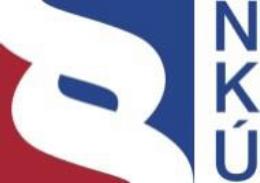 Kontrolní závěr z kontrolní akce19/06Peněžní prostředky poskytované k zajištění vzdělávání pracovníků ve zdravotnictvíKontrolní akce byla zařazena do plánu kontrolní činnosti Nejvyššího kontrolního úřadu (dále jen „NKÚ“) na rok 2019 pod číslem 19/06. Kontrolní akci řídil a kontrolní závěr vypracoval člen NKÚ Ing. Adolf Beznoska.Cílem kontroly bylo prověřit poskytování a užití peněžních prostředků státu určených na vzdělávání pracovníků ve zdravotnictví z hlediska hospodárnosti, účelnosti a souladu s právními předpisy.Kontrolováno bylo období let 2015–2018, v případě věcných souvislostí i období předcházející a následující. Kontrola byla prováděna u kontrolovaných osob od dubna 2019 do listopadu 2019.Kontrolované osoby: Ministerstvo zdravotnictví (dále také „MZd“); Ministerstvo školství, mládeže a tělovýchovy (dále také „MŠMT“); Institut postgraduálního vzdělávání ve zdravotnictví, Praha (dále také „IPVZ“); Národní centrum ošetřovatelství a nelékařských zdravotnických oborů, Brno (dále také „NCONZO“); Nemocnice Jihlava, příspěvková organizace (dále také „Nemocnice Jihlava“); Thomayerova nemocnice, příspěvková organizace, Praha (dále také „Thomayerova nemocnice“); Univerzita Karlova, Praha.K o l e g i u m   N K Ú   na svém III. jednání, které se konalo dne 24. února 2020,s c h v á l i l o   usnesením č. 8/III/2020k o n t r o l n í   z á v ě r   v tomto znění:VZDĚLÁVÁNÍ ZDRAVOTNICKÝCH PROFESIONÁLŮVÝDAJE MZD NA DALŠÍ VZDĚLÁVÁNÍ PRACOVNÍKŮ VE ZDRAVOTNICTVÍ SE ZVYŠOVALYVÝŠE DOTACÍ NA ŠKOLICÍ MÍSTA LÉKAŘŮ MZD KAŽDOROČNĚ NESYSTÉMOVĚ MĚNILO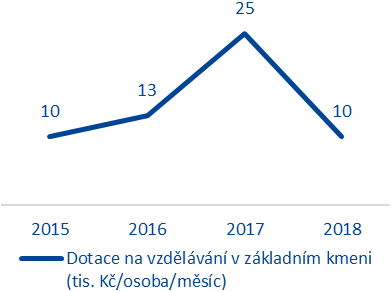 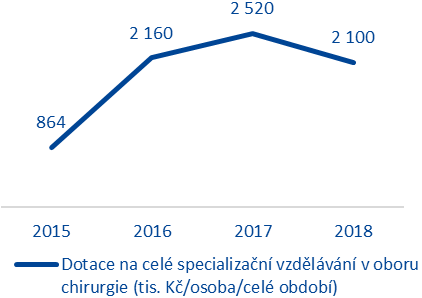 SYSTÉM SPECIALIZAČNÍHO VZDĚLÁVÁNÍ ZŮSTÁVÁ SLOŽITÝ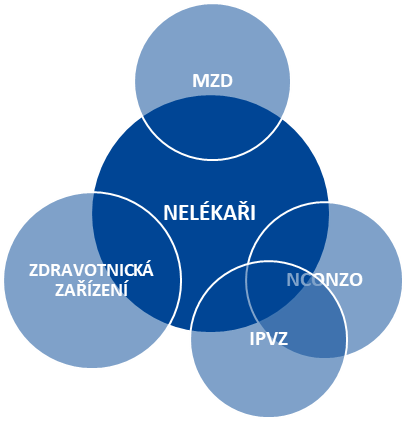 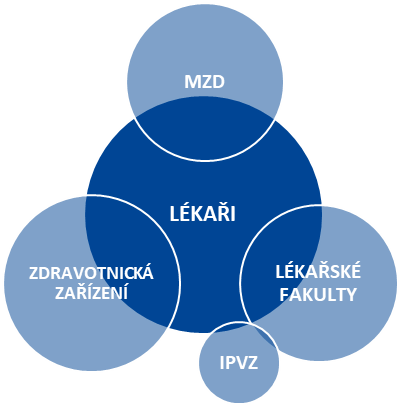 Shrnutí a vyhodnoceníCílem kontroly bylo prověřit poskytování a užití peněžních prostředků státu určených na vzdělávání pracovníků ve zdravotnictví z hlediska hospodárnosti, účelnosti a souladu s právními předpisy. Kontrola se zaměřila zejména na výdaje z kapitoly státního rozpočtu 335 – Ministerstvo zdravotnictví na další vzdělávání pracovníků ve zdravotnictví, pomocí těchto výdajů je spolufinancováno postgraduální – tj. specializační a celoživotní – vzdělávání lékařů a nelékařských zdravotnických pracovníků.MZd, které zastřešuje celý systém specializačního vzdělávání pracovníků ve zdravotnictví, nevyhodnocovalo jeho fungování, přestože na něj každoročně vydává stovky milionů korun. Poskytnuté prostředky sloužily k podpoře dalšího vzdělávání pracovníků ve zdravotnictví. Při stanovení částek dotací poskytovaných na spolufinancování školicích míst pro lékaře i nelékařské zdravotnické pracovníky MZd neposuzovalo hospodárnost takto přidělovaných prostředků. V samotném procesu poskytování dotací byla zjištěna pochybení způsobená mj. absencí jasného vymezení kompetencí určeného administrátora a rozhodování o přidělení dotací nebylo transparentní. MZd univerzitám na specializační vzdělávání lékařů každoročně vyplácelo dotace v řádu desítek milionů korun bez jakékoliv analýzy reálné ekonomické náročnosti poskytovaných služeb a použití těchto prostředků ani důsledně nekontrolovalo. Transformace systému specializačního vzdělávání lékařů započatá vstupem univerzit navíc nebyla dokončena. NKÚ v rámci kontroly zjistil také porušení právních předpisů, a to u MZd, u příjemců dotací na spolufinancování školicích míst i u IPVZ a NCONZO.MZd nevyhodnocovalo systém specializačního vzdělávání pracovníků ve zdravotnictví MZd jako ústřední orgán státní správy zodpovědný za oblast zdravotnictví, do níž mj. spadá další vzdělávání zdravotnických profesionálů, v kontrolovaném období let 2015 až 2018 neprovádělo vyhodnocování nastavení a fungování systému specializačního vzdělávání pracovníků ve zdravotnictví. Nezkoumalo jeho efektivnost, hospodárnost, dosahované výsledky po zapojení univerzit atp., přestože na jeho podporu ročně vynakládalo stovky milionů korun.Nastavený systém administrace dotací s nedostatečně vymezenými kompetencemi umožňoval chyby. Rozhodování o přidělení dotací bylo netransparentníMZd v metodikách dotačního řízení na spolufinancování specializačního vzdělávání stanovilo podmínky a postup pro žadatele o dotace a určilo administrátora (IPVZ). V žádném dokumentu však nevymezilo jednoznačně povinnosti a odpovědnost administrátora za prováděné činnosti, zejména pak za kontrolu věcné správnosti dokladů předkládaných příjemci dotací. V administraci a samotném rozhodování MZd o poskytnutí dotací byly navíc zjištěny nedostatky, které měly vliv na transparentnost celého procesu a rovný přístup ke všem žadatelům, resp. příjemcům dotací.MZd stanovovalo výši dotace na jedno školicí místo v konkrétním oboru specializačního vzdělávání lékařských a nelékařských pracovníků bez předchozí analýzy jeho reálné ekonomické náročnosti a neposuzovalo tak hospodárnost výdajů ve své kapitole.Zdravotnická zařízení chybovala při použití dotací na specializační vzděláváníKontrolovaní příjemci podpory se v rámci praktické části specializačního vzdělávání dopustili řady pochybení. U lékařských i nelékařských programů zjištěná porušení závazných metodik pro poskytování dotací spočívala např.:v chybějících povinných součástech žádostí o poskytnutí dotace;v chybách při zpracování finančních plánů;v neoznamování změn nebo nedodržování stanovených lhůt pro jejich nahlášení;v nesprávně vyhotovených kontrolních zprávách.Příjemci také nedodržovali právní předpisy v oblasti výběrových řízení na místa školenců 
a v několika případech čerpali dotaci na úhradu nákladů v rozporu s rozhodnutím 
o poskytnutí dotace. Jeden z příjemců pak více než 3 měsíce vzdělával lékaře v oboru, pro který neměl platnou akreditaci.Na základě zjištěných skutečností podal NKÚ správci daně oznámení o porušení rozpočtové kázně v celkové výši 593 877 Kč.Systém specializačního vzdělávání lékařů je roztříštěný V rámci systému specializačního vzdělávání lékařů působí celá řada subjektů. Transformace systému specializačního vzdělávání lékařů započatá v roce 2011 zapojením univerzit nebyla dle názoru NKÚ dokončena. Po převedení většiny teoretické přípravy na univerzity ztratil IPVZ své klíčové postavení a MZd by mělo zvážit jeho budoucí roli v tomto systému.V roce 2017 byla přijata významná novela zákona č. 95/2004 Sb., v jejímž důsledku bylo nezbytné mj. nově zpracovat programy specializačního vzdělávání pro jednotlivé obory nebo nastavit podobu zkoušky po ukončení vzdělávání lékařů v základním kmeni. Nebyly však připraveny související prováděcí předpisy. Vyhláška upravující zkoušku v základním kmeni byla vydána až po více než dvou letech. Nebyly připraveny ani nové vzdělávací programy, v důsledku čehož došlo k prodlevě v udělování akreditací ke vzdělávání jednotlivým institucím.Při nastavení výše dotací univerzitám MZd neposuzovalo hospodárnost výdajů ve své kapitole. MZd neprovádělo řádnou kontrolu svých výdajůMZd nevypracovalo žádné analýzy ani kalkulace, ze kterých by mohlo vyjít při nastavení výše úhrad za činnosti delegované na lékařské fakulty univerzit v rámci specializačního vzdělávání lékařů. Nestalo se tak v roce 2011, kdy byly uzavřeny první smlouvy, ani v roce 2017, kdy došlo k významnému navýšení úhrad za činnosti. MZd neposuzovalo hospodárnost výdajů vynakládaných ve své kapitole, neboť si nestanovilo objektivní kritéria ke zhodnocení přiměřenosti výše těchto dotací. V důsledku způsobu nastavení úhrad získávala jedna z univerzit každoročně v přepočtu na evidovaného školence osminásobně vyšší částku z dotace na lékařské fakulty než ostatní.MZd neprovádělo důslednou kontrolu vyúčtování dotací poskytnutých univerzitám. Z předložených dokladů byly zřejmé chyby, které MZd nerozporovalo. Vyúčtování v podobě, v jaké jej univerzity zpracovávají, navíc MZd ani neumožňuje provést kontrolu správnosti skutečného využití dotací.Příspěvkové organizace MZd působící v oblasti postgraduálního vzdělávání ve zdravotnictví porušovaly zákony a jejich vnitřní kontrolní systémy nefungovaly. IPVZ provozuje hotel, jehož ubytovací kapacity využívají účastníci kurzů jen minimálněKontrolované organizace neuveřejnily některé předepsané dokumenty v registru smluv. V NCONZO byly kontrolou odhaleny také nedostatky v účetnictví a porušení rozpočtových pravidel. Vnitřní kontrolní systém byl u organizací neúčinný.IPVZ provozuje v Praze hotel, avšak účastníci postgraduálního vzdělávání v současnosti využívají pouze 10 % jeho obsazené ubytovací kapacity. Hotel tedy již neslouží k původnímu účelu, tj. k ubytování školenců.MZd v posledních letech reaguje na výzvy k zabezpečení personální stability českého zdravotnictví a spolupracuje s MŠMTV posledních letech byly učiněny dílčí kroky k řešení personální kapacity českého zdravotnictví. Za nejzásadnější lze považovat zejména tzv. dlouhodobé finanční opatření k navýšení kapacit lékařských fakult v ČR připravené ve spolupráci s MŠMT, jež má za cíl finančně zabezpečit dlouhodobě udržitelné navýšení počtu jejich studentů, resp. absolventů.MZd také navyšuje objem dotací plynoucích na podporu praktické části specializačního vzdělávání ve zdravotnictví. Od roku 2015 se suma prostředků vynakládaných na specializační vzdělávání lékařů téměř ztrojnásobila až na 423 mil. Kč vyplacených v roce 2018. Velkou výzvou však nadále zůstává správné zacílení dotací, aby měly skutečný dopad na udržení či navýšení kapacit zdravotnického personálu v oborech a místech, které jsou nejvíce ohroženy nedostatkem kvalifikovaných pracovníků, lékařů i nelékařů.Informace o kontrolované oblastiMinisterstvo zdravotnictví je podle ustanovení § 10 odst. 1 zákona č. 2/1969 Sb. ústředním orgánem státní správy pro zdravotní služby, ochranu veřejného zdraví, zdravotnickou vědeckovýzkumnou činnost, poskytovatele zdravotních služeb v přímé řídící působnosti, zacházení s návykovými látkami, přípravky, prekursory a pomocnými látkami, vyhledávání, ochranu a využívání přírodních léčivých zdrojů, přírodních léčebných lázní a zdrojů přírodních minerálních vod, léčiva a prostředky zdravotnické techniky pro prevenci, diagnostiku a léčení lidí, zdravotní pojištění a zdravotnický informační systém, pro používání biocidních přípravků a uvádění biocidních přípravků a účinných látek na trh. Z kapitoly státního rozpočtu 335 – Ministerstvo zdravotnictví je prostřednictvím výdajů zahrnutých pod paragrafem rozpočtové skladby 3592 – Další vzdělávání pracovníků ve zdravotnictví financováno zejména postgraduální (tj. specializační a celoživotní) vzdělávání lékařů a nelékařských zdravotnických pracovníků.Základní podmínky získávání způsobilosti k výkonu zdravotnického povolání lékaře, zubního lékaře a farmaceuta v České republice upravuje zákon č. 95/2004 Sb. Vzdělávání vedoucí k získání specializované způsobilosti k výkonu zdravotnického povolání lékaře, které je ze strany MZd podporováno prostřednictvím výdajů na další vzdělávání pracovníků ve zdravotnictví, se uskutečňuje při výkonu lékařského povolání absolvováním jednotlivých součástí vzdělávacích programů stanovených pro dané specializační obory. Skládá se ze základního kmene, na který navazuje vzdělávání ve vlastním specializovaném výcviku. Vzdělávání v základním kmeni je podle současné právní úpravy ukončeno zkouškou, po jejímž úspěšném absolvování má být lékaři vydán certifikát o absolvování základního kmene. Po dokončení specializovaného výcviku lékař absolvuje atestační zkoušku, na jejímž základě je lékaři vydán MZd diplom o specializaci v příslušném specializačním oboru.Podmínky získávání způsobilosti k výkonu nelékařského zdravotnického povolání a k výkonu činností souvisejících s poskytováním zdravotní péče v České republice upravuje zákon č. 96/2004 Sb. Vzdělávací program specializačního vzdělávání v nelékařských oborech, které je podporováno výdaji MZd na další vzdělávání pracovníků ve zdravotnictví, se skládá z modulů. Specializační vzdělávání zahrnuje, stejně jako u lékařů, získání teoretických 
i praktických dovedností a jejich následné ověření. Po úspěšném absolvování atestační zkoušky vydá MZd účastníkovi diplom o specializaci v příslušném oboru. Na systému postgraduálního vzdělávání se podílí řada subjektů. Patří k nim zejména MZd jako ústřední orgán státní správy České republiky pro oblast zdravotnictví, jeho příspěvkové organizace IPVZ a NCONZO, lékařské fakulty (dále také „LF“) českých univerzit a poskytovatelé zdravotních služeb.Kontrola NKÚ byla zaměřena na kontrolu prostředků vydávaných MZd na další vzdělávání pracovníků ve zdravotnictví v letech 2015 až 2018. Finanční prostředky MZd poskytuje zejména prostřednictvím programů podporujících vznik rezidenčních míst, tj. školicích míst, na zabezpečení vzdělávání univerzitami a na úhradu zkoušek ověřujících dosaženou úroveň znalostí. MZd poskytuje také příspěvek na provoz IPVZ a NCONZO, které pro resort plní řadu úkolů mj. souvisejících s dalším vzděláváním. Zejména realizují vybrané části vzdělávacích programů. IPVZ v této oblasti pro MZd zabezpečuje administraci dotačních programů na podporu školicích míst. Výdaje MZd na další vzdělávání pracovníků ve zdravotnictví rozdělené podle jejich využití uvádí následující tabulka.Výdaje MZd na další vzdělávání pracovníků ve zdravotnictví 	(v tis. Kč)Zdroj: závěrečné účty kapitoly 335 – Ministerstvo zdravotnictví za roky 2015─2018.MZd každoročně vypisuje dotační programy na školicí místa, na něž bylo v kontrolovaném období vynaloženo více než 70 % prostředků určených na další vzdělávání. Vyhlašován byl vždy jeden program na celé specializační vzdělávání vybraných nelékařských oborů. Pro lékařské obory byl na roky 2015─2018 na školicí místa vždy připraven program na podporu vzdělávání lékařů v základním kmeni, tedy pouze první části specializačního vzdělávání ve všech oborech a bez omezení počtu míst, a dále programy na podporu celého specializačního vzdělávání ve vybraných oborech. Mimo standardní režim vyhlašovaných programů dotací školicích míst vyhlásilo MZd v každém z roků 2017 a 2018 další dva mimořádné dotační programy podpory celého specializačního vzdělávání lékařů ve vybraných oborech.V roce 2011 došlo ke změně v systému specializačního vzdělávání lékařů. Teoretická část specializačního vzdělávání lékařů a zubních lékařů v základních oborech byla převedena z IPVZ na univerzity a jejich lékařské fakulty. Výjimku tvoří základní obory všeobecné praktické lékařství a praktické lékařství pro děti a dorost, které zatím zůstaly IPVZ.Zabezpečením teoretické části specializačního vzdělávání lékařů jsou v současnosti pověřeny čtyři univerzity a jejich osm LF a IPVZ. Většinu prostředků určených na tuto oblast, každoročně více než 95 %, získávají univerzity. Ty mají s MZd uzavřeny veřejnoprávní smlouvy, v nichž jsou specifikovány činnosti, které univerzity vykonávají, včetně výše úhrad za výkon těchto činností. Základní činnosti, které univerzity na základě smluv vykonávají, jsou činnosti koordinační, činnosti spojené se zařazováním do oborů specializačního vzdělávání a evidence, předávání průkazů odbornosti, rozhodování o započtení praxe, provádění zkoušek po základním kmeni, posuzování splnění podmínek pro vykonání atestační zkoušky, provádění atestačních zkoušek, statistické a analytické činnosti. Úhrada vynaložených nákladů v souvislosti s výkonem činností je univerzitám poskytována formou dotací (tj. na základě rozhodnutí o poskytnutí dotace) na každý kalendářní rok. Platby se skládají ze tří, resp. čtyř částí, jak je znázorněno v následující tabulce.Sazby paušálních dotací dle uzavřených smluv 	(v Kč)Zdroj:	veřejnoprávní smlouvy uzavřené mezi MZd a univerzitami.Atestační zkoušky pro nelékařské obory realizují přímo řízené organizace MZd – IPVZ a NCONZO a dále některá akreditovaná zařízení, která získala oprávnění k uskutečňování specializačního vzdělávání v příslušném oboru a která byla pověřena zajištěním výkonu atestační zkoušky v příslušném oboru. Za provádění těchto zkoušek jim náleží úhrada poskytovaná formou dotace, popř. jako příspěvek přímo do rozpočtu organizace.Pro zajištění dostatečného množství zdravotnických profesionálů je základem odpovídající počet absolventů lékařských fakult a také středních, vyšších odborných a vysokých škol s nelékařským zdravotnickým zaměřením. Tato oblast patří do kompetence MŠMT, proto je nezbytná spolupráce obou resortů.Rozsah kontrolyV rámci vymezené oblasti kontroly byly prověřovány jednotlivé oblasti související s dalším vzděláváním pracovníků ve zdravotnictví.Kontrolovány byly dotace zdravotnickým zařízením určené na spolufinancování specializačního vzdělávání lékařů a nelékařských zdravotnických pracovníků na školicích místech. Prověřeno bylo nastavení programů, administrace dotačního řízení a rozdělování prostředků jednotlivým žadatelům, za které zodpovídá MZd. NKÚ také provedl kontrolu u dvou vybraných nemocnic, příjemců těchto prostředků, u nichž se zaměřil na jejich využití.Prověřeno bylo nastavení a fungování systému zabezpečení teoretické části specializačního vzdělávání univerzitami, a to jak u MZd, tak u vybrané univerzity a její LF.Kontrole byla podrobena také doškolovací zařízení, tj. IPVZ a NCONZO, která se na zajišťování postgraduálního vzdělávání zdravotnických profesionálů podílejí. NKÚ zkontroloval u těchto zařízení zejména to, zda fungují a využívají majetek a peněžní prostředky státu k účelu, pro který byla zřízena.Ověřována byla také spolupráce MZd a MŠMT ve smyslu zajištění adekvátního počtu absolventů pregraduálního stupně vzdělávání, aby bylo zabezpečeno potřebné množství pracovníků ve zdravotnictví.Kritéria ke kontrole vycházela z právních předpisů, a to zejména zákonů č. 95/2004 Sb. 
a 96/2004 Sb., zákona č. 218/2000 Sb., zákona č. 320/2001 Sb. a souvisejících prováděcích předpisů, z metodik pro dotační řízení, resp. dotačních programů. NKÚ dále posoudil transparentnost vynakládání prostředků ze státního rozpočtu, jejich účelnost a zajišťování hospodárnosti. Na úrovni systému byly zkontrolovány prostředky vynakládané na další vzdělávání pracovníků ve zdravotnictví ve výši 1,7 mld. Kč.Pozn.:	Právní předpisy uvedené v tomto kontrolním závěru jsou aplikovány ve znění účinném pro kontrolované období.Podrobné skutečnosti zjištěné kontrolouMZd nevyhodnocovalo systém specializačního vzdělávání pracovníků ve zdravotnictvíKontrola NKÚ posuzovala, zda MZd jako ústřední orgán státní správy zodpovědný za oblast zdravotnictví, do které patří také další vzdělávání zdravotnických profesionálů, provádělo analýzy či vyhodnocování systému specializačního vzdělávání lékařů a nelékařských zdravotnických pracovníků. Jestli MZd hodnotilo jeho efektivnost, hospodárnost a vývoj nákladovosti a zda analyzovalo dosahované výsledky související se změnami od roku 2011, tedy zapojením univerzit a jejich lékařských fakult do specializačního vzdělávání. Kontrolou bylo zjištěno, že i když na podporu dalšího vzdělávání vynakládalo ročně stovky milionů korun a tato částka se téměř zdvojnásobila z 313 mil. Kč v roce 2015 na 603 mil. Kč v roce 2018, MZd v kontrolovaném období k žádnému vyhodnocování nepřistoupilo.Nastavený systém administrace dotací s nedostatečně vymezenými kompetencemi umožňoval chyby. Rozhodování o přidělení dotací bylo netransparentníMZd do procesu administrace dotací na školicí místa v lékařských i nelékařských oborech zapojilo tzv. administrátora, jímž byl ustanoven IPVZ. V příslušných metodikách dotačních programů bylo stanoveno, jaké dokumenty, a to včetně celé žádosti, mají žadatelé o dotace, resp. jejich příjemci, administrátorovi předávat, popř. jeho prostřednictvím předávat MZd. Funkce IPVZ jako administrátora byla také uvedena jako součást hlavní činnosti v jeho statutu. V žádném dokumentu však nebyl stanoven konkrétní postup činnosti administrátora v rámci dotačního řízení včetně vymezení jeho odpovědnosti, a to zejména za kontrolu a zpracování jednotlivých podkladů od žadatelů o dotace, resp. od příjemců dotací, což může být důvodem vzniku chyb v tomto řízení.Pro posouzení splnění formálních požadavků na žádosti o dotace na celé specializační vzdělávání jmenovalo MZd dle metodik k programům komisi pro přijímání žádostí, která měla vždy vypracovat protokol o posouzení. Jejími členy byli zástupci MZd a IPVZ. Po posouzení splnění formálních požadavků následovalo věcné posuzování žádostí podle předem stanovených kritérií a rozdělování školicích míst, resp. dotací. Věcné posuzování žádostí bylo dle příslušných zákonů prováděno akreditačními komisemi, popř. také MZd, které o přidělení dotací rozhodovalo. To se netýkalo dotací z programu na vzdělávání v základním kmeni lékařů, kde dotaci v plném rozsahu získávali žadatelé, kteří splnili předem stanovené požadavky. Při kontrole administrace a rozhodování o přidělení dotací MZd byly zjištěny následující nedostatky:K věcnému hodnocení byly bez rozporu přijaty i žádosti vyplněné nekompletně či s chybějícími přílohami a s dalšími formálními nedostatky.V 79 případech z 85 nebylo v dokumentaci k věcnému posuzování žádostí nijak specifikováno tzv. volitelné kritérium akreditační komise.U nelékařských oborů byly zjištěny rozpory mezi maximálním bodovým ohodnocením, které mohly žádosti získat, a jejich skutečným ohodnocením, tedy že získávaly více bodů, než bylo dle uveřejněných metodik možné.U nelékařských oborů bylo v několika případech zjištěno, že MZd měnilo bodové ohodnocení žádostí v přehledech, které byly výsledkem posuzování akreditační komisí.V konečném rozdělení školicích míst u oborů, kde nemohly být uspokojeny všechny požadavky žadatelů o dotace, nebyla stanovena pravidla pro jejich krácení a ani z provedeného rozdělení školicích míst nevyplývala. Např. v jednom z nelékařských oborů v roce 2018 byla žadateli s požadavkem na čtyři školicí místa, který v hodnocení získal 100 bodů, tedy maximum, přidělena dvě místa. Jiný žadatel ve stejném hodnocení získal pouze 80 bodů, avšak byla mu přidělena dotace na tři místa z celkových čtyř požadovaných.MZd také akceptovalo porušování metodik dotačního řízení v následujících případech:Příjemci v průběhu čerpání dotací nenahlašovali změny, o kterých měli povinně informovat, nebo nedodržovali lhůty pro tato hlášení, a to i u tak zásadních změn, jako je např. přerušení či ukončení vzdělávání školencem.Ve dvanácti případech nebyly kontrolní zprávy předkládané po ukončení projektu vyhotoveny nezávislým externím kontrolním orgánem, přestože tak MZd stanovilo v příslušných metodikách.Výše uvedené nedostatky při poskytování dotací způsobovaly netransparentnost procesu a nerovný přístup k žadatelům o dotace, resp. k příjemcům dotací.Objem výdajů na specializační vzdělávání souvisí s jeho délkou, která záleží na konkrétním oboru. Pouze vzdělávání lékařů v základním kmeni mělo stanovenu délku shodně pro všechny obory a stejně tak částku dotace. Rozdíly tak byly patrné pouze u dotací na celé specializační vzdělávání, a to jak v lékařských, tak i nelékařských oborech. MZd navíc u programů pro lékařské obory každoročně stanovovalo jiné částky dotací (viz příloha č. 1). Např. pro vzdělávání lékařů v základním kmeni byla v programu na rok 2015 vyhlášena dotace 10 tis. Kč na měsíc a školence, 13 tis. Kč na rok 2016, 25 tis. Kč na rok 2017 a na rok 2018 opět pouze 10 tis. Kč.MZd nevypracovalo analýzy finanční náročnosti specializačního vzdělávání ani jiné kalkulace pro určení konkrétní výše dotací pro vyhlašovaná školicí místa, které by např. vycházely ze mzdových nákladů na školence, míry plánované spoluúčasti státního rozpočtu na jejich pokrytí apod., a to ani u programů pro lékařské obory, ani u oborů nelékařských zdravotnických pracovníků. MZd při nastavování jednotlivých sazeb dotací na školicí místa v příslušných oborech specializačního vzdělávání neposuzovalo hospodárnost vynakládaných prostředků.MZd v letech 2017 a 2018 vyhlásilo čtyři mimořádná dotační řízení na podporu specializačního vzdělávání lékařů s celkovou alokací 650 mil. Kč. Přestože prostředky státního rozpočtu byly i prostřednictvím mimořádných programů použity ke spolufinancování specializačního vzdělávání lékařů, vyhlašování těchto programů bylo nesystémové a při jejich realizaci nebyly zohledněny podmínky stanovené právními předpisy pro spolufinancování specializačního vzdělávání v lékařských oborech.Zdravotnická zařízení chybovala při použití dotací na specializační vzděláváníNenahraditelnou roli v systému postgraduálního vzdělávání jak lékařských, tak nelékařských pracovníků ve zdravotnictví mají zdravotnická zařízení, ve kterých probíhá zejména praktická část přípravy školenců. Zdravotnická zařízení mají možnost čerpat na svá školicí místa dotace v rámci programů vyhlašovaných MZd. Tyto dotace slouží zejména k úhradě části mzdových nákladů na školence, ve významně menší míře také k úhradě části mzdových nákladů na školitele, případně materiálních nákladů. NKÚ zkontroloval čerpání a použití dotací na školicí místa u dvou zdravotnických zařízení v celkové výši 20 886 738 Kč.Oba kontrolovaní příjemci podpory v rámci postgraduálního vzdělávání ve zdravotnictví se dopustili pochybení. Kontrolou zjištěné nedostatky se týkaly jak lékařských, tak nelékařských programů. NKÚ na základě zjištěných skutečností podal příslušnému správci daně oznámení o porušení rozpočtové kázně v celkové výši 593 877 Kč.Nedodržování právních předpisů v oblasti výběrových řízení na dotovaná školicí místaZdravotnická zařízení jsou při výběru pracovníků, kteří se u nich budou vzdělávat v rámci postgraduálního vzdělávání na školicích místech podpořených z dotace, povinna postupovat v souladu s příslušnými právními předpisy. Nemocnice Jihlava nepostupovala v souladu s ustanovením § 5 odst. 1 vyhlášky č. 186/2009 Sb., když v kontrolovaném období nezajistila správné složení komise pro posouzení a hodnocení uchazečů. Oba příjemci dotace také nedodrželi lhůtu stanovenou ustanovením § 60b odst. 1 zákona č. 96/2004 Sb. pro provedení výběru účastníků specializačního vzdělávání, přičemž prodlení činilo až 21 dnů.Chyby při zpracování finančních plánůV případě započtení části vzdělávání z doby předcházející čerpání dotace byli její příjemci tuto skutečnost povinni zohlednit při zpracování tzv. finančního plánu, resp. snížit poměrně nárok na dotaci. U třinácti školenců příjemci čerpali dotace v nesnížené výši, přestože tito školenci část vzdělávání absolvovali ještě před přiznáním dotace, což bylo v rozporu s příslušnou metodikou MZd. Ustanovení školitele, který nebyl zaměstnancem akreditovaného zařízeníObě kontrolovaná zdravotnická zařízení v případě sedmi dotací přidělila jedenácti účastníkům specializačního vzdělávání nelékařských pracovníků školitele, který nebyl zaměstnancem akreditovaného zařízení pro daný obor, což bylo v rozporu s ustanovením § 59 odst. 2 zákona č. 96/2004 Sb.Nenahlášení změn nebo nedodržování stanovených lhůt pro jejich nahlášení v průběhu čerpání dotaceZdravotnická zařízení, u nichž probíhá specializační vzdělávání, jsou povinna v zákonných lhůtách hlásit MZd případné změny. MZd ve svých metodikách dále stanovilo lhůty pro hlášení změn v rámci čerpání dotace. Obě zdravotnická zařízení řadu změn nehlásila buď vůbec, nebo se značným, a to i půlročním prodlením.Nesprávně vyhotovené kontrolní zprávyPo skončení specializačního vzdělávání, které bylo podpořeno z dotace, měl příjemce nechat vypracovat a předložit kontrolní zprávu. Ve dvanácti kontrolovaných případech nebyla kontrolní zpráva vyhotovena nezávislým kontrolním orgánem, což bylo v rozporu s příslušnou metodikou MZd.Čerpání dotace na úhradu nezpůsobilých nákladůOba příjemci také v několika případech čerpali dotaci na úhradu nezpůsobilých nákladů, tj. v rozporu s rozhodnutím o poskytnutí dotace.Vzdělávání bez akreditaceNemocnice Jihlava více než 3 měsíce uskutečňovala vzdělávací program v oboru gynekologie a porodnictví, ačkoli pro tento obor neměla v té době platnou akreditaci.Zadržení nevyčerpaných dotačních prostředkůThomayerova nemocnice nevrátila nevyčerpanou část poskytnutých dotací ze státního rozpočtu v celkové výši 267 142 Kč ve stanovené lhůtě.Systém specializačního vzdělávání lékařů je roztříštěnýV průběhu posledních let došlo ve specializačním vzdělávání v lékařských oborech k řadě zásadních změn. Byla např. prodloužena doba vzdělávání v základním kmeni, upraven obsah vzdělávacích programů a již v roce 2011 byly do systému zapojeny univerzity, resp. jejich LF, které na základě veřejnoprávních smluv uzavřených s MZd realizují teoretickou část vzdělávání, což do té doby plně zajišťoval IPVZ. Uzavřené smlouvy se týkaly specializačního vzdělávání lékařů a zubních lékařů v základních oborech s výjimkou základních oborů všeobecné praktické lékařství a praktické lékařství pro děti a dorost, které zůstaly IPVZ. V současné době tak působí ve specializačním vzdělávání lékařů množství subjektů (MZd, zdravotnická zařízení, čtyři univerzity, resp. osm jejich LF, a IPVZ) s různým postavením. Po převedení většiny teoretické přípravy na univerzity IPVZ ztratil své klíčové postavení a MZd by mělo zvážit jeho budoucí roli v tomto systému. Dle názoru NKÚ není transformace systému specializačního vzdělávání v lékařských oborech započatá zapojením univerzit v roce 2011 dokončena.V novele zákona č. 95/2004 Sb., která nabyla účinnosti dne 1. 7. 2017, byla kromě jiných změn nově definována zkouška po ukončení vzdělávání v základním kmeni. Zkušební řád této zkoušky a složení komise měly být dle příslušného ustanovení upraveny prováděcím předpisem. Příslušná vyhláška byla vydána a nabyla účinnosti v listopadu 2019, tedy více než dva roky po vymezení zkoušky zákonem.V souvislosti se změnami, které novela přinesla, bylo také nezbytné přepracovat i vzdělávací programy pro jednotlivé obory. Ty však byly dopracovávány a postupně vydávány až do září 2019, tedy až více než dva roky po schválení novely zákona. Teprve pak mohly být zpracovávány žádosti o udělení akreditace k příslušnému vzdělávání.Přestože byla v roce 2017 provedena novela zákona č. 95/2004 Sb. přinášející řadu významných změn, nebyly připraveny příslušné prováděcí předpisy uvádějící konkrétní úpravy do praxe.Při nastavení výše dotací univerzitám MZd neposuzovalo hospodárnost výdajů ve své kapitole. MZd neprovádělo řádnou kontrolu svých výdajůK převodu většiny teoretické části specializačního vzdělávání lékařů z IPVZ na univerzity došlo na základě veřejnoprávních smluv uzavřených mezi MZd a univerzitami v září 2011. Smlouvy byly uzavřeny s Univerzitou Karlovou, Univerzitou Palackého v Olomouci, Masarykovou univerzitou a v roce 2015 také s Ostravskou univerzitou, přičemž každá z univerzit má jednu zapojenou LF, pouze Univerzita Karlova jich má pět. V roce 2017 byla uzavřena nová smlouva s účinností od 1. 9. 2017, ve které byly mj. aktualizovány i úhrady za zajišťované činnosti. Dotace na kalendářní rok a zapojenou fakultu se zvýšila o 50 %, tj. z 2 300 000 Kč na 3 450 000 Kč, dotace na jednoho školence vedeného v oboru specializačního vzdělávání na kalendářní rok zůstala beze změny v částce 3 000 Kč, platba za atestační zkoušku se zvýšila 
o třetinu na 4 000 Kč a nově byla ujednána platba za zkoušku po základním kmeni, a to v částce 
4 000 Kč. Následující přehled obsahuje částky skutečného využití dotací v každém roce za příslušnou položku dle vyúčtování dotací předložených univerzitami.Skutečné čerpání dotací univerzitami (v mil. Kč)Zdroj: finanční vypořádání dotací poskytnutých univerzitám, závěrečné zprávy, podklady MZd.Pozn.: V letech 2015 až 2018 žádná z porovnávaných univerzit nečerpala dotace za zkoušku po základním kmeni.MZd univerzitám každoročně vyplácí desítky milionů korun a tato částka stále narůstá. Přesto neprovedlo žádnou kalkulaci vedoucí k optimálnímu nastavení smluvních paušálů sloužících pro výpočet výše nároku univerzit na dotace, a to ani ke smlouvám z roku 2011, ani ke smlouvě z roku 2017, kdy došlo k významnému navýšení těchto částek. MZd nestanovilo objektivní kritéria ke zhodnocení přiměřenosti výše úhrady univerzitám za zabezpečení realizace specializačního vzdělávání. MZd tak neposuzovalo hospodárnost prostředků vynakládaných ve své kapitole.Následující tabulka obsahuje přepočet stanoveného paušálu dotace na zapojenou LF na rok, resp. součtu těchto plateb za všechny LF univerzity, na průměrný počet školenců v roce. Přehled dotací na LF 	(v Kč)Zdroj: finanční vypořádání dotací poskytnutých univerzitám, závěrečné zprávy.Pozn.: Průměrný počet školenců byl určen jako podíl celkové čerpané částky za část „dotace na školence“ a částky 3 000 Kč, která je stanovena jako paušál na rok na jednoho školence.Z přepočtu paušálu dotací na LF na počet školenců, kteří jsou vedeni příslušnou univerzitou v oboru specializačního vzdělávání v kalendářním roce, vyplývá výrazný rozdíl mezi částkou u Ostravské univerzity a částkami u ostatních univerzit. V roce 2018, kdy byla Ostravská univerzita do zabezpečení specializačního vzdělávání zapojena již třetím rokem, činil přepočtený paušál na LF na vedené školence minimálně osminásobek částky poskytované ostatním univerzitám. Za zajištění totožných činností vyplývajících z uzavřené veřejnoprávní smlouvy tak MZd v kontrolovaném období hradilo jednotlivým univerzitám výrazně odlišné částky. Takové použití veřejných prostředků, kdy MZd nezajistilo stanovené úkoly s co nejnižším vynaložením těchto prostředků, a to za předpokladu zajištění požadované kvality plněných úkolů, bylo nehospodárné.MZd neuvedlo v žádném ze závazných materiálů, smlouvách, metodikách, rozhodnutích či ostatních uveřejňovaných informacích přesný mechanismus výpočtu dotace na školence. To mělo za následek, že závěrečné zprávy, popř. finanční vypořádání dotací ze státního rozpočtu, předkládané každoročně jednotlivými univerzitami se od sebe vzájemně lišily a zejména pak v případě dotací na školence znesnadňovaly, či dokonce neumožňovaly kontrolu správnosti. V případě jedné z univerzit navíc došlo k zjevně nesprávnému vyúčtování dotací na školence za rok 2016, kdy z paušálu na školence získala tato univerzita 120 000 Kč. Dle podkladů předložených při vyúčtování dotací však měla tato univerzita za vykazovanou část dotace provést vratku do státního rozpočtu ve výši 74 500 Kč. MZd chybné vyúčtování bez rozporu akceptovalo, příjemce dotace nevyzvalo k nápravě či vrácení části dotace ani neinformovalo příslušný finanční úřad. MZd tak postupovalo v rozporu ustanovením § 14f zákona č. 218/2000 Sb. Tyto prostředky byly z kapitoly MZd vynaloženy neúčelně.Chybně provedené vyúčtování včetně finančního vypořádání dotace každoročně předkládala také další univerzita, která zde neuváděla počet školenců k příslušnému datu, ale údaje v rozporu s pokyny stanovenými v uzavřených smlouvách či v informacích pro vyúčtování. MZd však tato vyúčtování rovněž akceptovalo.Tím, že ve výše uvedených případech MZd neprovedlo důslednou kontrolu věcné správnosti předložených dokladů, porušilo zákon č. 320/2001 Sb. a zároveň nesplnilo svou povinnost sledovat a vyhodnocovat hospodárnost, efektivnost a účelnost vynakládání výdajů ve své kapitole.Univerzity po skončení roku předkládají pouze velmi stručné přehledy, na jejichž základě vykazují svůj nárok na konkrétní výši dotace ─ rozpad paušální dotace na LF do několika základních položek (spotřeba materiálu, osobní náklady apod.); u dotací na školence či zkoušku pak předkládají pouze tabulky s počty školenců a zkoušek bez jakýchkoli dokladů, podle kterých by bylo možné ověřit jejich správnost. Vyúčtování v takovéto podobě jsou pouze formální a bez dalších podkladů neumožňují prověření správnosti výpočtu výše dotace. Kontrolu přímo u příjemce však MZd za čtyři roky kontrolovaného období provedlo u jediné z univerzit, a to na počátku roku 2015.Při kontrole vybrané univerzity a jedné z jejích LF NKÚ zjistil, že univerzita nevedla spolehlivě počet evidovaných školenců, který je základem pro výpočet jedné ze součástí poskytované dotace.Příspěvkové organizace MZd působící v oblasti postgraduálního vzdělávání ve zdravotnictví porušovaly zákony a jejich vnitřní kontrolní systémy nefungovaly. IPVZ provozuje hotel, jehož ubytovací kapacity využívají účastníci kurzů jen minimálněIPVZ a NCONZO jsou příspěvkové organizace zřízené MZd, které pro resort zdravotnictví mj. plní úkoly související s dalším vzděláváním pracovníků ve zdravotnictví. Jejich hlavním posláním je realizovat vybrané části vzdělávacích programů. Oběma organizacím přísluší hospodaření i s majetkem státu, který má sloužit k zabezpečení ubytovací kapacity pro účastníky vzdělávacích kurzů.Kontrola NKÚ zjistila, že obě tyto tzv. doškolovací organizace při svém provozu v kontrolovaném období porušovaly zákony. Jejich vnitřní kontrolní systémy tedy byly neúčinné.IPVZ v kontrolovaném období neuveřejňoval v registru smluv objednávky na služby, které poskytoval. Protože objednávky nebyly zveřejněny, byly zrušeny od počátku a IPVZ tak získal plnění ve výši 1 609 605 Kč bez právního důvodu. NCONZO také v jednom případě porušilo zákon č. 340/2015 Sb., neboť nezveřejnilo objednávku s hodnotou plnění ve výši 64 578 Kč. V NCONZO kontrola odhalila i řadu nedostatků v účetnictví a také porušení zákona č. 218/2000 Sb. NKÚ v této souvislosti podal příslušnému správci daně oznámení v celkové výši 64 578 Kč.Hotel, s nímž je příslušný hospodařit IPVZ, je využíván k podpoře vzdělávání jen minimálně.Ubytovací kapacita hotelu, který se nachází přímo u stanice metra Budějovická v Praze a byl svěřen IPVZ za účelem zajištění ubytování a výukových prostor pro účastníky postgraduálního vzdělávání ve zdravotnictví, byla v kontrolovaném období využita z 66,5 až 79,9 %. V souvislosti se svým hlavním posláním jej však IPVZ v kontrolovaném období využíval pouze minimálně. Např. v letech 2015 a 2016 nedosahoval podíl ubytovaných školenců ani 10 % z celkové obsazenosti hotelu; restaurace hotelu v kontrolovaném období také sloužila z více než 60 % ke komerčním účelům, tedy k výkonu jiné činnosti. Vzhledem k objektivním informacím 
o využití kapacity hotelu a k transformaci postgraduálního vzdělávání lékařů, kdy byla převedena jeho stěžejní část na LF a velmi významně omezena role IPVZ v něm, pominuly dle názoru NKÚ důvody pro to, aby IPVZ nadále poskytoval ubytovací služby.MZd v posledních letech reaguje na výzvy k zabezpečení personální stability českého zdravotnictví a spolupracuje s MŠMT MZd předložilo NKÚ v průběhu kontroly mezinárodní srovnání počtu lékařů a zdravotních sester na 100 tisíc obyvatel. Data vycházejí z údajů Eurostatu, přičemž by měla vyjadřovat stav v roce 2015 nebo v nejbližším předcházejícím roce. Podle těchto informací bylo v ČR 369 lékařů na 100 tis. obyvatel, což je vyšší počet než v sousedním Polsku či Slovensku, ale naopak nižší oproti Rakousku či Německu, nicméně nad průměrem uvedených evropských států, který činí 339 lékařů na 100 tisíc obyvatel. Při srovnání počtu zdravotních sester byla situace obdobná, v ČR jich bylo 801 na 100 tis. obyvatel. Tato hodnota se však nachází pod průměrem zemí zahrnutých v níže uvedeném grafu, který činí 878 sester na 100 tisíc obyvatel. Mezinárodní srovnání – počet lékařů a počet zdravotních sester na 100 tisíc obyvatel ve vybraných evropských státechZdroj:	materiály MZd (zpracováno ÚZIS z dat Eurostatu – poslední aktualizace 31. 8. 2017, datum získání dat 2. 8. 2018 lékaři, 29. 4. 2018 sestry).Pozn.:	Data jsou za rok 2015 nebo nejbližší předchozí rok.	U sester pocházejí data za ČR v mezinárodních statistikách z programů statistických zjišťování ─ nelze vyloučit duplicitní vykázání sester (headcount) několika zdravotnickými zařízeními. Dle analýz Ústavu zdravotnických informací a statistiky ČR (dále také „ÚZIS“) meziročně nedochází ve zdravotnictví k významnému propadu celkového počtu úvazků lékařů. Problematickými se ale jeví počty všeobecných sester pracujících v akutní lůžkové péči, kde dochází k setrvalému poklesu dostupných úvazků. Existují také velké rozdíly v počtu úvazků lékařů a sester mezi jednotlivými regiony ČR, což může mít negativní vliv na dostupnost péče.Z dlouhodobého hlediska je jednou z největších hrozeb v personální oblasti českého zdravotnictví zvyšující se průměrný věk lékařů, zejména pak u některých oborů (viz příloha č. 2). V posledních letech však byly učiněny kroky, které mají pomoci zajistit dostatečné personální kapacity ve zdravotnictví. Na základě spolupráce resortů MZd a MŠMT bylo připraveno dlouhodobé finanční opatření k navýšení kapacit lékařských fakult na období 2019─2029, které vláda ČR schválila svým usnesením ze dne 4. září 2018 č. 563. Cílem tohoto opatření je zejména finanční zajištění posílení kapacit zvýšením počtu přijímaných studentů do prvního ročníku studijního programu všeobecné lékařství o 15 %. Ministr školství, mládeže a tělovýchovy má dle uvedeného usnesení průběžně kontrolovat a vyhodnocovat naplňování stanovených cílů. Následující tabulka uvádí předpokládaný vývoj počtu studentů ve studijním programu všeobecné lékařství v letech 2019─2029.Model navýšení počtu studentů ve studijním programu všeobecné lékařství v letech 2019–2029Zdroj:	dlouhodobé finanční opatření k navýšení kapacit lékařských fakult schválené usnesením vlády ČR dne 4. září 2018 č. 563.Dle dlouhodobého finančního opatření by se měl zvyšovat celkový počet studentů postupně až k sedmému roku opatření, kdy by se měl celkový počet studentů ustálit. Opatření počítá také s navyšováním úvazkové kapacity vyučujících, a to tempem odpovídajícím růstu počtu studentů, čímž by měla být zachována stávající kvalita výuky. Na toto opatření bude do roku 2029 poskytnuto ze státního rozpočtu celkem 6,8 mld. Kč. V letech 2019 až 2021 každoročně 500 mil. Kč, 600 mil. Kč každý rok období 2022 až 2024 a dále 700 mil. Kč ročně až do roku 2029. V této souvislosti je však potřeba poznamenat, že nárůst počtu absolventů LF následně povede k potřebě navýšení kapacit ve specializačním vzdělávání, čímž dojde i k tlaku na čerpání dalších finančních prostředků z kapitoly MZd ze strany univerzit a zdravotnických zařízení.MZd už nyní každoročně navyšuje objem dotací plynoucích na podporu praktické části specializačního vzdělávání ve zdravotnictví, a to jak u lékařů, tak nelékařů. Mezi lety 2015 
a 2018 se suma vynakládaných prostředků téměř ztrojnásobila. Dopad takto vynaložených prostředků však zatím není v systému patrný. Velkou výzvou tak nadále zůstává správné zacílení dotací, aby měly skutečný dopad na udržení či navýšení kapacit zdravotnického personálu v oborech a místech, které jsou nejvíce ohroženy nedostatkem kvalifikovaných pracovníků.V oblasti zajištění dostatku pracovníků pro nelékařská zdravotnická povolání probíhala v letech 2015─2018 aktivní spolupráce MZd s MŠMT, a to formou jednání meziresortní komise zdravotnického školství, formou jednání pracovní skupiny pro nelékařská zdravotnická povolání a dále formou korespondence týkající se zejména přijetí nové právní úpravy v oblasti vzdělávání zdravotních sester.Seznam zkratekČR	Česká republikaIPVZ	Institut postgraduálního vzdělávání ve zdravotnictvíLF	lékařská fakultaMŠMT	Ministerstvo školství, mládeže a tělovýchovyMZd	Ministerstvo zdravotnictvíNCONZO	Národní centrum ošetřovatelství a nelékařských zdravotnických oborůNKÚ	Nejvyšší kontrolní úřadSV	specializační vzděláváníškolicí místa	rezidenční místa podle zákonů č. 95/2004 Sb. a č. 96/2004 Sb., školicí místa podpořená v rámci mimořádných dotačních programů pro lékařské oboryÚZIS	Ústav zdravotnických informací a statistiky ČRPříloha č. 1Dotace na školicí místa v lékařských oborech – program č. 1 (základní kmen)Zdroj:	metodiky pro žadatele o dotaci ze státního rozpočtu na rezidenční místo k programu č. 1 na roky 2015 až 2018.Pozn.: Výše dotace pro roky 2012 a 2013 se rovnala 5 tis. Kč/měsíc, pro rok 2014 byla 9 tis. Kč/měsíc.Počet školicích míst vypsaných v letech 2015–2018 v programech zaměřených na celé specializační vzdělávání, dotace na školence za celé období specializačního vzdělávání 	(v Kč) Zdroj:	metodiky pro žadatele o dotaci ze státního rozpočtu na rezidenční místo k programu č. 2 a 3 na roky 2015 až 2018.Pozn.:	Ve znění II. aktualizace bylo na rok 2016 v oboru vnitřní lékařství 48 míst, dětská a dorostová psychiatrie 6 míst a v oboru anesteziologie a intenzivní medicína 39 míst.SV – specializační vzdělávání.V mimořádných programech byla vypsána následující podpora:všeobecné praktické lékařství 2017 – 30 školenců s dotací 1 440 000 Kč na celé specializační vzdělávání na osobu;absolventi 2017 – viz následující tabulka;pracoviště pediatrie 2018 – 35 školenců s dotací 1 890 000 Kč na celé specializační vzdělávání na osobu;pracoviště praktického lékařství pro děti a dorost – 15 školenců s dotací 1 680 000 Kč pro obor praktického lékařství pro děti a dorost a 1 890 000 Kč pro obor pediatrie na celé specializační vzdělávání na osobu.Podporovaná školicí místa vypsaná v programu pro absolventy roku 2017 Zdroj:	Metodika pro žadatele o dotaci ze státního rozpočtu na podporu specializačního vzdělávání ve vybraných oborech pro rok 2017 – absolventi ročníku 2017. Počet školicích míst vypsaných v letech 2015–2018 na specializační vzdělávání pro nelékařské obory, dotace na školence na min. délku studiaZdroj:	metodiky MZd pro žadatele o dotaci ze státního rozpočtu k programu na rezidenční místa pro specializační vzdělávání v nelékařských oborech na roky 2015─2018.Příloha č. 2Další informace související s kontrolovanou tematikouDoplňující informace k pregraduálnímu vzděláváníPočty uchazečů přihlášených, přijatých a zapsaných ke studiu na vysoké škole ve zdravotnickém studijním programu (z oborové skupiny 53 – Zdravotnictví)Zdroj: 	informace MŠMT. (Údaje byly čerpány z výkazu U 6-99 o průběhu přijímacího řízení na vysokou školu. Data se sbírají pouze za bakalářské a nenavazující magisterské programy. Data se nesbírají za státní vysoké školy.)*	Počet osob, které se dostavily k přijímací zkoušce, pokud se tato konala, nebo byly přijaty bez přijímací zkoušky.Počty uchazečů přihlášených, přijatých a zapsaných ke studiu ve studijním programu všeobecné lékařstvíZdroj:	informace MŠMT. (Údaje byly čerpány z výkazu U 6-99 o průběhu přijímacího řízení na vysokou školu. Data se sbírají pouze za bakalářské a nenavazující magisterské programy. Data se nesbírají za státní vysoké školy.)*	Počet osob, které se dostavily k přijímací zkoušce, pokud se tato konala, nebo byly přijaty bez přijímací zkoušky.Příspěvek na jednoho studenta studijního programu všeobecné lékařství v letech 2015–2018Zdroj:	informace MŠMT.RO I – rozpočtový okruh I rozpočtu veřejné vysoké školy.SIMS – informační systém Sdružené informace matrik studentů.Počty uchazečů přihlášených, přijatých a zapsaných ke studiu ve studijním programu zubní lékařstvíZdroj: 	informace MŠMT. (Údaje byly čerpány z výkazu U 6-99 o průběhu přijímacího řízení na vysokou školu. Data se sbírají pouze za bakalářské a nenavazující magisterské programy. Data se nesbírají za státní vysoké školy.)*	Počet osob, které se dostavily k přijímací zkoušce, pokud se tato konala, nebo byly přijaty bez přijímací zkoušky.Věk zdravotnických pracovníků ve vybraných oborechPočet praktických lékařů podle věku v Národním registru zdravotnických pracovníků (k 1. 6. 2019)Zdroj:	materiály MZd (zpracováno ÚZIS).Počet praktických lékařů pro děti a dorost podle věku v Národním registru zdravotnických pracovníků (k 1. 6. 2019)Zdroj:	materiály MZd (zpracováno ÚZIS).Počet zubních lékařů podle věku v Národním registru zdravotnických pracovníků (k 1. 6. 2019)Zdroj:	materiály MZd (zpracováno ÚZIS).Počet nelékařských zdravotnických pracovníků podle věku v Národním registru zdravotnických pracovníků (k 1. 6. 2019)Zdroj:	materiály MZd (zpracováno ÚZIS).Odměňování lékařů a zdravotních sester v segmentu lůžkové péčeVývoj odměňování lékařů (v Kč)Zdroj:	materiály MZd (zpracováno ÚZIS).*	Pravděpodobnostní model výše odměn za celý rok založený na datech za 1. čtvrtletí roku 2019.Odměňování lékařů – srovnání s průměrnou mzdou v ČR (v Kč)Zdroj:	materiály MZd (zpracováno ÚZIS)23.Vývoj odměňování zdravotních sester v segmentu lůžkové péče (v Kč)Zdroj:	materiály MZd (zpracováno ÚZIS)23.*	Pravděpodobnostní model výše odměn za celý rok založený na datech za 1. čtvrtletí roku 2019.Odměňování zdravotních sester – srovnání s průměrnou mzdou v ČR (v Kč)Zdroj:	materiály MZd (zpracováno ÚZIS)23.Položka2015201620172018CelkemPříspěvek na činnost (IPVZ, NCONZO)79 00075 83975 50078 764309 103Atestační zkoušky nelékařů5 4314 8344 2903 61818 173Školicí místa ─ nelékaři40 95733 07132 68636 439143 153Školicí místa ─ lékaři149 125189 143320 028423 3031 081 599Zabezpečení specializačního vzdělávání lékařů (univerzity, IPVZ)38 37244 91751 51660 595195 400Medik roku000100100Celkem312 885347 804484 020602 8191 747 528Sazby platnédo 31. 8. 2017Sazby platnéod 1. 9. 2017Dotace na kalendářní rok a zapojenou lékařskou fakultu2 300 0003 450 000 Dotace na jednoho školence vedeného v oboru specializačního vzdělávání na kalendářní rok3 0003 000Dotace za atestační zkoušku3 0004 000Dotace za zkoušku po kmeni–4 000UniverzitaRokDotace na zapojené LFDotace na školencePrůměrný počet školencůPodíl dotace na LF na jednoho školenceMasarykova univerzita20152 300 000,003 252 750,001 084,252 121,28Masarykova univerzita20162 300 000,003 950 500,001 316,831 746,61Masarykova univerzita20172 683 333,004 826 750,001 608,921 667,79Masarykova univerzita20183 450 000,005 352 750,001 784,251 933,59Ostravská univerzita20150,000,000,00–Ostravská univerzita20161 975 807,51120 000,0040,0049 395,19Ostravská univerzita20172 683 333,00229 750,0076,5835 038,08Ostravská univerzita20183 450 000,00431 750,00143,9223 972,21Univerzita Karlova201511 500 000,0012 007 250,004 002,422 873,26Univerzita Karlova201611 500 000,0014 319 490,004 773,162 409,30Univerzita Karlova201713 416 665,0016 260 000,005 420,002 475,40Univerzita Karlova201817 250 000,0017 847 500,005 949,172 899,57Univerzita Palackého v Olomouci20152 300 000,002 598 000,00866,002 655,89Univerzita Palackého v Olomouci20162 300 000,003 051 250,001 017,082 261,37Univerzita Palackého v Olomouci20172 683 333,003 450 630,001 150,212 332,91Univerzita Palackého v Olomouci20183 450 000,003 743 750,001 247,922 764,61Hodnocené parametry20192020202120222023202420252026202720282029Modelový počet studentů v 1. ročníku1 9002 1852 1852 1852 1852 1852 1852 1852 1852 1852 185Modelový počet studentů v 6. ročníku1 3001 3001 3001 3001 3001 3001 5051 5051 5051 5051 505Modelový počet studentů v 1. až 6. ročníku9 3309 6159 88610 14210 41310 59810 72710 72710 72710 72710 727Nárůst počtu studentů LF vůči výchozímu stavu–3,0 %5,9 %8,6 %11,5 %14,0 %14,9 %14,9 %14,9 %14,9 %14,9 %Předpokládaný nárůst počtu absolventů vůči stavu v letech 2014─2017–0 %0 %0 %0 %0 %11,4 %11,4 %11,4 %11,4 %11,4 %RokMinimální délka specializačního vzdělávání v základním kmeni (měsíce)Výše dotace na školence za měsíc (Kč)20152410 00020162413 00020172425 00020183010 000Obor specializačního vzdělávání20152015201620162017201720182018Obor specializačního vzděláváníPočet místDotace na místo za celé SVPočet místDotace na místo za celé SVPočet místDotace na místo za celé SVPočet místDotace na místo za celé SVVšeobecné praktické lékařství1001 188 0001101 368 0001001 440 0001101 440 000Praktické lékařství pro děti a dorost251 584 000251 824 000251 920 0000–Dětské lékařství0–351 800 000402 100 0000–Gynekologie a porodnictví30708 000351 800 000302 100 000251 890 000Vnitřní lékařství0–451 800 000502 100 000502 100 000Anesteziologie a intenzivní medicína0–401 800 000402 100 000401 890 000Psychiatrie0–101 800 000102 100 000101 890 000Rehabilitační a fyzikální medicína0–0–102 100 0000–Dětská a dorostová psychiatrie0–81 800 0000–0–Chirurgie50864 000452 160 000452 520 000402 100 000Radiologie a zobrazovací metody0–301 800 000252 100 000201 890 000Neurologie15708 000301 800 000252 100 000201 890 000Patologie10708 0000–0–0–Maxilofaciální chirurgie0–0–0–102 100 000Pediatrie0–0–0–801 890 000Orální a maxilofaciální chirurgie0–0–0–102 100 000Nukleární medicína10708 0000–0–0–Celkem240–413–400–415–Obor specializačního vzděláváníAbsolventi 2017Absolventi 2017Obor specializačního vzděláváníPočet školencůDotace na osobu za celé SV (Kč)Všeobecné praktické lékařství701 440 000Gynekologie a porodnictví201 890 000Vnitřní lékařství402 100 000Anesteziologie a intenzivní medicína301 890 000Psychiatrie81 890 000Rehabilitační a fyzikální medicína71 680 000Chirurgie352 100 000Radiologie a zobrazovací metody201 890 000Neurologie201 890 000Pediatrie301 890 000Celkem280–Název oboruObor specializačního vzděláváníDotace na min. délku studia na školence (v Kč)Počet místPočet místPočet místPočet místNázev oboruObor specializačního vzděláváníDotace na min. délku studia na školence (v Kč)2015201620172018Všeobecná sestraIntenzivní péče120 00095134150200Všeobecná sestraIntenzivní péče v pediatrii120 00020303040Všeobecná sestraPerioperační péče120 00020205050Všeobecná sestraOšetřovatelská péče v pediatrii90 00020203040Všeobecná sestraOšetřovatelská péče v psychiatrii90 00020302010Všeobecná sestraOšetřovatelská péče v interních oborech90 0000202535Všeobecná sestraOšetřovatelská péče v chirurg. oborech90 0000202535Všeobecná sestraKomunitní ošetřovatelská péče90 00001050Porodní asistentkaPerioperační péče v gyn. a porodnictví120 00000010Zdravotní laborantKlinická hematologie a transf. služba90 0003151020Zdravotní laborantHistologie90 0001010100Zdravotní laborantMikrobiologie90 0000500Zdravotní laborantKlinická genetika90 00010000Zdravotní laborantKlinická biochemie90 00020101015Zdravotní laborantVyšetř. metody v ochr. a podpoře veř. zdraví90 00020000Zdravotní laborantAlergologie a klinická imunologie90 0000500Zdravotnický záchranářUrgentní medicína 120 000251055LogopedKlinická logopedie120 000051010Odborný pracovník v laboratorních metodáchOchrana a podpora veřejného zdraví90 00030000FyzioterapeutAplikovaná fyzioterapie90 00020202020Radiologický asistentZobrazovací technologie v radiodiagnostice90 000051520Radiologický asistentZobrazovací technol. v nukleární medicíně90 0000055Radiologický asistentZobrazovací a ozař. technol. v radioterapii90 0000555ErgoterapeutErgoterapie pro dospělé90 00000510Zdravot. pracovníci uvedení v § 5 až § 28 zákona č. 96/2004 Sb.Organizace a řízení ve zdravotnictví90 00000510Asistent ochrany a podpory veřejného zdravíHygiena a epidemiologie90 00025000Odborný pracovník v ochraně a podpoře veřejného zdravíHygiena a epidemiologie90 00025000Psycholog ve zdravotnictvíKlinická psychologie120 00001055Nutriční terapeutVýživa dospělých90 000 001010CelkemCelkem391374450555Počet přihlášených uchazečů*Počet přijatých uchazečůPočet uchazečů zapsaných ke studiu201512 8744 9003 795   Ošetřovatelství3 9801 7911 430   Porodní asistence942467291   Rehabilitace1029060   Specializace ve zdravotnictví7 3992 2541 800   Veřejné zdravotnictví775339   Zdravotně sociální péče374245175201612 5145 0243 807   Ošetřovatelství3 4831 8681 441   Porodní asistence1 029466277   Rehabilitace948264   Specializace ve zdravotnictví7 2672 1391 683   Veřejné zdravotnictví14410163   Zdravotně sociální péče497368279201711 7685 2193 903   Ošetřovatelství2 9921 8451 445   Porodní asistence890486302   Rehabilitace796034   Specializace ve zdravotnictví7 3712 5231 891   Veřejné zdravotnictví1026346   Zdravotně sociální péče334242185201811 2384 9843 767   Ošetřovatelství2 6381 7281 377   Porodní asistence1 087503314   Rehabilitace332913   Specializace ve zdravotnictví7 0802 4611 853   Veřejné zdravotnictví432119   Zdravotně sociální péče357242191Celkový součet48 39420 12715 272Počet přihlášených uchazečů*Počet přijatých uchazečůPočet uchazečů zapsaných ke studiu201510 0722 3501 451   Masarykova univerzita1 639398223   Ostravská univerzita6647564   Univerzita Karlova6 5311 6441 007   Univerzita Palackého v Olomouci1 238233157201610 0832 4631 469   Masarykova univerzita1 634436256   Ostravská univerzita7206665   Univerzita Karlova6 5801 7321 009   Univerzita Palackého v Olomouci1 149229139201710 4832 4171 480   Masarykova univerzita1 556412252   Ostravská univerzita69911391   Univerzita Karlova7 0461 647980   Univerzita Palackého v Olomouci1 18224515720189 7272 3191 521   Masarykova univerzita1 628381245   Ostravská univerzita706121104   Univerzita Karlova6 3011 5941 029   Univerzita Palackého v Olomouci1 092223143Celkový součet40 3659 5495 921Rok2015201620172018Příspěvek na institucionální financování (RO I) (v tis. Kč)16 112 14915 426 02316 186 02318 186 023Počet normativních studentů (údaj ze SIMS)449 331427 000439 250424 107Průměrný normativ (v Kč)35 85836 12736 84942 881Koeficient ekonomické náročnosti studijního programu2,82,82,82,8Příspěvek na jednoho studenta studijního programu všeobecné lékařství (v Kč)100 402101 156103 177120 066Počet přihlášených uchazečů*Počet přijatých uchazečůPočet uchazečů zapsaných ke studiu20152 886316207   Masarykova univerzita7168044   Univerzita Karlova1 524171117   Univerzita Palackého v Olomouci646654620162 651329203   Masarykova univerzita6758650   Univerzita Karlova1 394178102   Univerzita Palackého v Olomouci582655120172 858342229   Masarykova univerzita7149446   Univerzita Karlova1 493179128   Univerzita Palackého v Olomouci651695520182 394286200   Masarykova univerzita6015530   Univerzita Karlova1 221164118   Univerzita Palackého v Olomouci5726752Celkový součet10 7891 273839